All Community Councillors are summoned to attend a regular Council Meeting onWednesday 4th October 2017 at  at Abermule Community Centre  Email address llandyssilcommunitycouncil@yahoo.co.uk Tel No. 01938554065 Web Site http://www.abermulewithllandyssilcommunitycouncil.org.ukPlanning applications (if any) will be on view from  together with plans that come in after the agenda is published, details of which will be placed on the Web Site’s home page. AGENDAPrior to the meeting starting there will be a ten minute period for public participation. 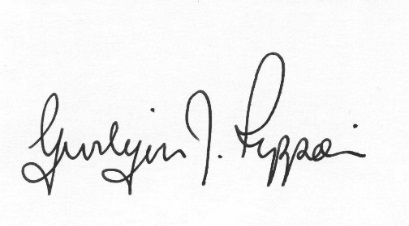 Gwilym J.Rippon Cert He in , MILCMClerk to the Council / Clerc I’r CygorPlease note meetings will finish at  to allow for finance decisions to be implemented also for minutes and other documents to be signed.WelcomeAttendance/ApologiesDeclarations of interestMinutes of the meeting held 13th September 2017 also the minutes of the Planning meeting 17th July 2017Information from the minutesClerks report (previously distributed)update on the lease for the play area at Abermule SchoolPlanning2017/1081/Ful Application for listed building consent for installation of replacement windows and installation of 1 no. additional window on west facing elevation at Castle Cottage Abermule Montgomery Powys SY15 6JJP/2017/1058 Application for the erection of an agricultural building at Gate Farm Llandyssil Montgomery Powys SY15 6LNP/2017/1028Application for the erection of an agricultural building for livestock housing and all associated works at Court Calmore Montgomery Powys SY15 6HQP/2017/1030Application for the erection of an agricultural building for livestock housing and all associated works at Court Calmore Montgomery Powys SY15 6HQP/2017/1032Application for the erection of an agricultural building for livestock housing and all associated works at Court Calmore Montgomery Powys SY15 6HQFinance To note the bank balances To discuss the recommendations from the Finance group in relation to the small grants To consider the following invoices HMRC £197.20p (Section 111 &112 LGA 1972) (September)Clerk’s expenses  (Section 111 &112 LGA 1972) (mileage, and backup)Dolforwyn Pre school Ass £1000.00p (S19 Misc Provisions Act 1976) C.Cllr’s updateHighway mattersTo discuss the websiteTo discuss the formal consultation on NHS Future FitTo discuss the following consultations Powys Well Being Consultation deadline 13th OctWG (Welsh Government) Autism Bill consultation by 20th NovRecommendations from the Personnel panel Clustering:Update from any clustering meeting attendedReports from Committees or meetings attended  Information from membersUpdate from MALTDate of next meeting